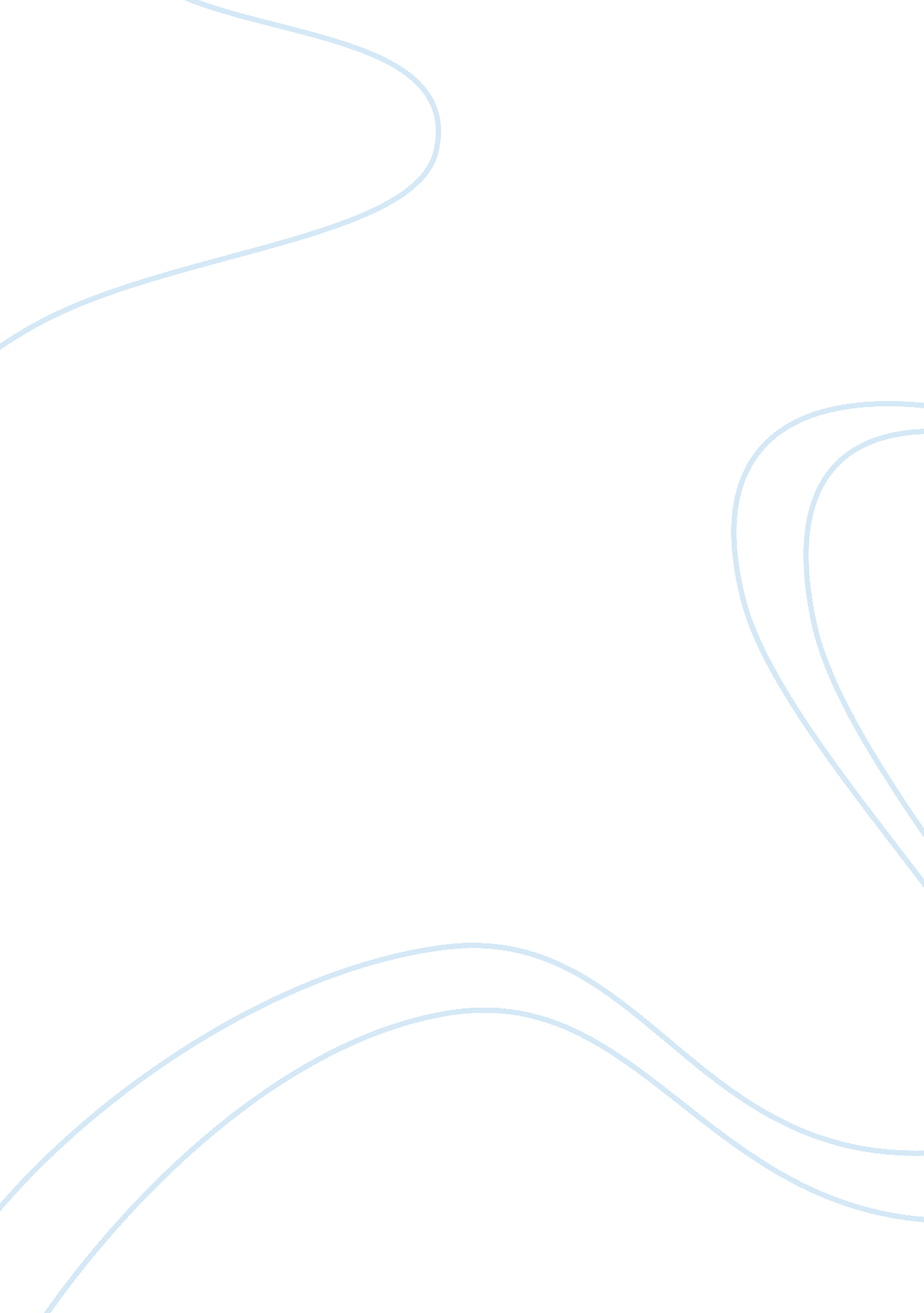 Free macleod, jock. literature, journalism, and the vocabularies of liberalism: p...Philosophy, Freedom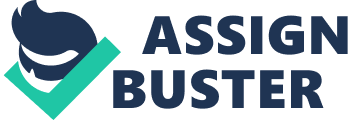 Annotated Bibliography: Is There Too Much Liberalism In Us Journalism? Letters, 1886-1916. Palgrave Macmillan, 2013. Summary In the book entitled Literature, Journalism and Liberal Culture, 1886-1916, by Jock Macleod, the author draws his arguments from biographical and autobiographical materials. In his argument, the author establishes the effects of new liberalism on English literacy beginning 1886 to 1916; the author essentially relates the nature of liberalism in US Journalism in the past to the present times. 
This source is useful based on the fact that, it offers significant information regarding the effects of liberalism go English literature in journalism by the use of preserved biographical and autobiographical materials. The information in this book is reliable in our context subsequent to the fact that it perceives liberalism in respect to its effects on English literacy. The information in this book is objective because its main goal is to deduce the effects of liberalism to the English literacy without bias. Reflection This source fit my research on the subject of liberalism in US journalism fundamentally because it not only focuses on the contemporary nature of liberalism but comprehensively aligns the past nature of liberalism to the present time. This book has changed my perception regarding liberalism in journalism since the book proves that liberalism indeed exist. Essentially, this will help shape my argument in favour of the fact that liberalism do exist in US journalism. 
Steel, John. Journalism and free speech. Routledge, 2013. 
Summary 
In the book entitled Journalism and Free Speech by John Steel, the author merges the theoretical and historical perspective of journalism and relates it with the subject of freedom of speech. In his work, the author argues that, though the freedom of speech is an essential component of democracy, the link between freedom of press and freedom of speech is way complicated. 
Arguably, this source is useful, to my research in the sense that, it profoundly covers the important theoretical and historical perspective of press freedom. Based on the fact that the information incorporated in this book were assimilated ensuing a thorough research, I suppose that the information is reliable. Considering that this book aims at presenting the true nature of journalism freedom in relation to the freedom of speech, this source is essentially objective. Reflection Subsequent to the fact that this book profoundly offers insights on the history and theoretical nature of speech freedom and its relation to press freedom, this book fit into my research owing the fact that, upon reading this book, I will gain a significant background about the development of liberalism in US journalism rather than solely leaning on the nature of liberalism in the contemporary times. Since this book is objective and has no bias, my perception towards the topic has not changed. 